A Magyar Nyelv és a Tudományok Szabó T. Attila-ösztöndíjSi non marte, arteKard helyett tudástAz ösztöndíjat a nyelvész Szabó T. Attila (1906-1987) emlékére alapították a Szabó-Törpényi és a Borhidi-Thury nagycsaládok, olyan fiatal szakemberek támogatására. akik a magyar tudományos nyelv igényes használatát, fejlesztését fontosnak tartják. A díjat az MTA magyar tudományos szaknyelvi  elnöki bizottságával (MTA-MSzEB) és az Erdélyi Múzeum Egyesülettel (EME) együttműködve a Magyar Nyelvtudományi Társaság (MNyT) iktatja díjai közé és a Magyar Nyelvészeti Kutatóállomások Hálózatának (TERMINI) elismeréseként ítéli oda 2018-tól kezdődően, minden év márciusában. Az ösztöndíjra minden év január 30-ig a sztad.termini@gmail.com E-vél címen jelölhetnek az alapítók, az együttműködők (MTA-MSzEB, EME, MNyT, TERMINI), valamint egyetemi tanszékek vezetői, a magyar szaknyelv fejlesztésére hivatott folyóiratok és kiadók főszerkesztői (Magyar Tudomány, Erdélyi Múzeum, Magyar Nyelv, Magyar Nyelvőr, Magyar Orvosi Nyelv, Természet Világa, Élet és Tudomány, tudományos és tankönyvkiadók stb.), illetőleg az általuk felkért szakemberek. Az ösztöndíj odaítéléséről a SzTAD Kuratóriuma dönt a következő szempontokat értékelve: 1. magyar szaknyelvi tudatosság; 2. magyar szaknyelvi munkásság; 3. magyar szaknyelv-történeti szempontok, külön is az Erdélyi Magyar Szótörténeti Tár (SzT) nyomtatott és digitális (http://mek.oszk.hu/08300/08370/pdf/index.html ; http://emsz.db.iif.hu/cgi-bin/emsz.cgi ) használata; 4. az eurázsiai szaknyelvekkel való kapcsolatok kutatása, különös tekintettel a magyarsággal együtt élő népek szaknyelveiből való fordításra; 5. egyéb, a bíráló által kiemelt szempontok (pl. “kiber-blogger szempontok” stb.).A SZTAD a Termini Egyesület - Szabó T. Attila-ösztöndíj számláján (OTP 11713012 – 21450833) alkalmi és/vagy rendszeres adományokkal gyarapítható a kedvezményezett (SzTAD) és az adományozó adatainak feltüntetésével. Alapja  2017. novemberében 1.300.000 HUF. A mindenkoori alap 10%-a fordítható díjazásra 2018-banA SzTAD első bejentésére az Alapítók részéről 2017 szeptember 23-án került sor a sukorói református templomban, hivatalosan pedig  ez év okt.13-án a Magyar Nyelvstratégiai Intézet és a Termini Magyar Nyelvi Kutatóhálózat sárospataki konferenciáján. 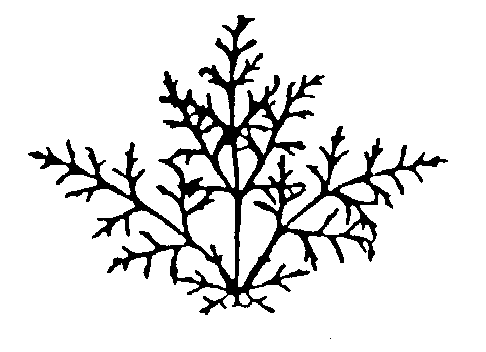 